Конспект занятия по обучению чтению, дополнительные образовательные услуги, кружок «АБВГДЕЙКа».                  Воспитатель МАДОУ «Детский сад № 34» города Рязани - Павлова Галина Борисовна, высшая квалификационная категория.                   Тема: Буква «Х»Цель: познакомить детей с буквой Х.Задачи: - создать условия для знакомства со звуками [х, х’] и буквами Х, х; учить давать характеристику звукам [х, х’]; - совершенствовать звуковой анализ; - создать условия для обучения чтению слогов одно-, двух-, трёхсложных слов с буквой х, простых предложений, содержащих слова с буквой Х;-  развивать фонетический и фонематический слух;- создать условия для развития мыслительных операций и высших психических функций;- воспитывать любовь и интерес к чтению.Материалы к занятиюДемонстрационный: мольберт, телевизор, картинки с изображением поросёнка, Ах и ОХ, петуха, художника, духов; пособие с изображением слогов; часы.Раздаточный: зеркало; ниточки синего, зелёного и красного цвета; карточка с изображением звукового домика; фишки для обозначения звуков;конверт с заданием; касса букв.Ход занятия:1. Организационный момент.(дети стоят рядом с педагогом)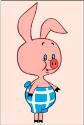 - Мы сегодня отправляемся в город … (Буквоград). - Там живут … (буквы)- Что такое буквы? (Буквы – это значки для обозначения звуков, а звуки мы слышим и произносим)- Давайте узнаем, кто сегодня отправится с нами в Буквоград?- Впереди пятачок,Сзади розовый крючокПосреди бочонок –Это … (поросёнок)Педагог на мольберт вывешивает картинку поросёнка.2. Знакомство со звуками [х, х’].(дети сидят за столами полукругом)- Как поросёнок подаёт голос?  (хрюкает)- Он хрюкает сердито: х-х-х.- Посмотрите в зеркало и повторите. - Этот звук не поётся и не тянется. Значит он … (согласный)- Приложите ладонь к горлу, определим звонкий он или глухой.Вывод: звук [х] – согласный, глухой.- Поросёнок сердито хрюкает: х-х-х, а весело хрюкает: хь-хь-хь.- Чем различаются эти звуки?([х] - твёрдый согласный звук, [х’] - мягкий согласный звук)Знакомство с буквами  Х, х.- Звуки [х, х’] обозначаются буквой Х.- На что она похожа?- Х – большая и х – маленькая отличаются по написанию высотой.- Покажите букву х с помощью указательных пальцев.- Нарисуйте указательным пальцем букву Х на спине своего соседа по очереди.- Выложите на карточке ниточками букву Х. Какого цвета ниточки вам помогут?   (синяя и зелёная)Чтение слогов с буквой Х.- Однажды буквы А, О, У, И, ы,Э напевая свои звонкие песенки прогуливались по Буквограду и встретились с буквой Х. Они заметили, что она чем-то опечалена.- Почему ты такая грустная? - спросила А.- Я совсем не умею петь, - грустно ответила Х.- Мы сможем спеть вместе с тобой, - предложила буква У.- Ты согласна? – спросила буква И.- Конечно, согласна! – воскликнула Х.Может быть, поэтому её назвали согласной. Первыми встали гласные, а буква Х встала справа от них и они запели песенки.- Давайте споём вместе с ними. (на доске пособие)АУО                  ХИЫЭ(Педагог спрашивает 4 детей)- А теперь буквы поменялись местами.(на доске пособие)Х            (Педагог спрашивает 4 детей)Физкультминутка      (дети повторяют за педагогом движения)В норке спал хорёк зимой,Но проснулся он с весной.Вверх он лапки потянул,Головой своей кивнул.Два прыжка он сделал смело,Хвостиком вильнул умело.И помчался он вприпрыжкуСловно озорной мальчишка.Игры-задания от АХ и ОХ.АХ       ОХ      УХ      ИХ      ЫХ       ЭХ- Прочитайте песенки ещё раз.- Герои, какого мультфильма вам встретились при чтении?(АХ, ОХ, УХ, ЭХ)- Как называется мультфильм? («АХ и ОХ»)- Кто главные герои? (АХ и ОХ)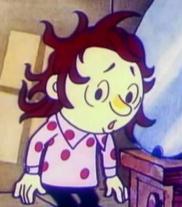 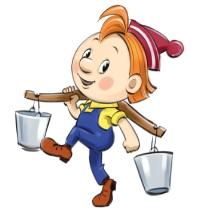 Педагог показывает картинки.- Каким был АХ? (весёлый, радостный, активный, трудолюбивый)- Каким был ОХ? (ленивый, грустный, одинокий)- АХ и ОХ живут с буквой Х. Почему? (в их имени есть буква х)- Они приготовили для вас игры. Хотите поиграть?- Справитесь? «Определи место звуков [х, х’]»Педагог показывает картинки, дети называют по очереди, кто или что  изображено на них и определяют место звуков [х, х’] фишками в звуковых домиках.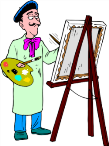 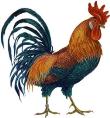 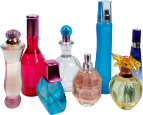 ● Игра «Часики»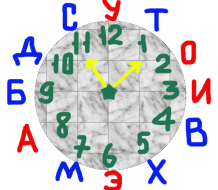 У каждого ребёнка на столе простой карандаш и конверт, в котором лежит лист с заданием. На доску (на экране телевизора) вывешиваются часы с цифрами и буквами. Дети самостоятельно выполняют задание, вписывая в карточку буквы, соответствующие цифрам. После зачитывают получившие слова.Например:Игра «Превращения слов»    (касса букв)(загадка)Я молчу- оно молчит,Я кричу – оно кричит.Впереди всегда идёт,За собою в лес ведёт.  (Эхо)- В кассах выложите это слово.- Как слово ЭХО превратить в слово УХО? (поменять первую букву)- Как слово УХО превратить в слово УХА? (поменять последнюю букву)- Как слово УХА превратить в слово МУХА? (добавить в начале слова букву)ЭХО – УХО – УХА - МУХА- Выполните звуковой анализ слова муха.Игра «Путаница»  (на доске предложения)- Прочитайте, найдите ошибки.У слона усы.У кота хобот.При проверке педагог меняет слова.3. Итог занятия.(дети рядом с педагогом)- У какой буквы мы сегодня побывали?  (у буквы Х)- Покажите, как старенькая бабушка поднимается по лестнице, когда  ей тяжело. Она стонет: ох-ох-ох. Вы помогли ей и рассказали маме. Мама обрадовалась и сказала: ах-ах-ах!- Занятие закончилось и можно сказать: эх-эх-эх.Литература:  Гадасина Л. Я., Ивановская О. Г. Звуки на все руки: Пятьдесят логопедических игр //СПб.: Детство-Пресс. – 1999.Колесникова Е. В. Развитие звуковой культуры речи у детей 3–4 лет: Сценарии практических занятий //М.:“Гном-Пресс. – 1998.Колесникова Е. В. Развитие фонематического слуха у детей. – 2007.Кузнецова Е. В., Тихонова И. А. Обучение грамоте детей с нарушениями речи //Конспекты занятий. М.: ТЦ Сфера. – 2008.Ткаченко Т. А. Если дошкольник плохо говорит //СПб.: Акцидент. – 1997. – Т. 1.   6    5   2   э   х  о5  2  9  2  1